          November 30, 2018Money Market Operations as on November 29, 2018 
       (Amount in Rupees billion, Rate in Per cent)  RESERVE POSITION@ @ Based on Reserve Bank of India (RBI) / Clearing Corporation of India Limited (CCIL) / Fixed Income Money Market and Derivatives Association of India (FIMMDA) Data.  -   Not Applicable / No Transaction  **   Relates to uncollateralized transactions of 2 to 14 days tenor.  @@ Relates to uncollateralized transactions of 15 days to one year tenor  # The figure for the cash balances with RBI on Sunday is same as that of the previous day (Saturday).  $ Includes refinance facilities extended by RBI  ¥  As per the Press Release No. 2014-2015/1971 dated March 19, 2015                                                                                                    Ajit Prasad Press Release : 2018-2019/1247                                                        Assistant Adviserप्रेस प्रकाशनी PRESS RELEASEसंचार विभाग, केंद्रीय कार्यालय,  एस.बी.एस.मार्ग, मुंबई-400001________________________________________________________________________________________________________DEPARTMENT OF COMMUNICATION, Central  Office,  S.B.S. Marg, Mumbai-400001फोन/Phone: 91 222266 0502 फैक्स/Fax: 91 222266 0358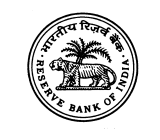 भारतीय रिज़र्व बैंकRESERVE BANK OF वेबसाइट :www.rbi.org.in/hindiWebsite : www.rbi.org.inइ-मेलemail:helpdoc@rbi.org.inMONEY MARKETS@ MONEY MARKETS@  Volume  (One Leg)  Weighted Average Rate Range A.  Overnight Segment (I+II+III+IV)  	  2,066.586.325.00-6.85A.  I.  Call Money  	  162.346.365.00-6.55A.  II. Triparty Repo  1,415.666.306.05-6.38A.  III. Market Repo        483.586.355.35-6.50A.  IV. Repo in Corporate Bond  5.006.856.85-6.85B.  Term Segment  B.  I. Notice Money**   6.936.815.55-7.05B.  II. Term Money@@  1.38-7.00-7.50B.  III. Triparty Repo 0.00--B.  IV. Market Repo  0.556.756.75-6.75B.  V. Repo in Corporate Bond  5.006.756.75-6.75RBI OPERATIONS@  RBI OPERATIONS@  Auction DateTenor (Days) Maturity DateAmount Outstanding   CurrentRate/Cut   off RateC.     Liquidity Adjustment Facility   Liquidity Adjustment Facility  (i) Repo (Fixed  Rate)                          29/11/2018130/11/201838.966.50(ii) Repo (Variable Rate) 13/11/20185608/01/2019200.026.6013/11/20182811/12/2018200.016.5516/11/20181430/11/2018235.006.5320/11/20181404/12/2018230.016.5222/11/20181507/12/2018235.016.5227/11/20181411/12/2018107.206.51(iii) Reverse Repo (Fixed  Rate)    29/11/2018130/11/2018258.876.25(iv) Reverse Repo (Variable Rate) 26/11/2018703/12/2018109.366.4927/11/2018704/12/2018118.626.4929/11/2018706/12/2018144.556.49D.  Marginal Standing Facility                29/11/2018130/11/20180.516.75E.  Standing Liquidity Facility Availed from RBI$  Standing Liquidity Facility Availed from RBI$  21.04F.   Cash Reserves Position of Scheduled Commercial Banks  (i) Cash balances with RBI as on#   November 22, 20185,009.56November 23, 20184,765.73(ii) Average daily cash reserve requirement for the fortnight ending   November 23, 20184,854.51G.  Government of India Surplus Cash Balance Reckoned for Auction as on ¥  November 29, 2018 0.00